                          Консультация для родителей                              «Малыш и музыка»   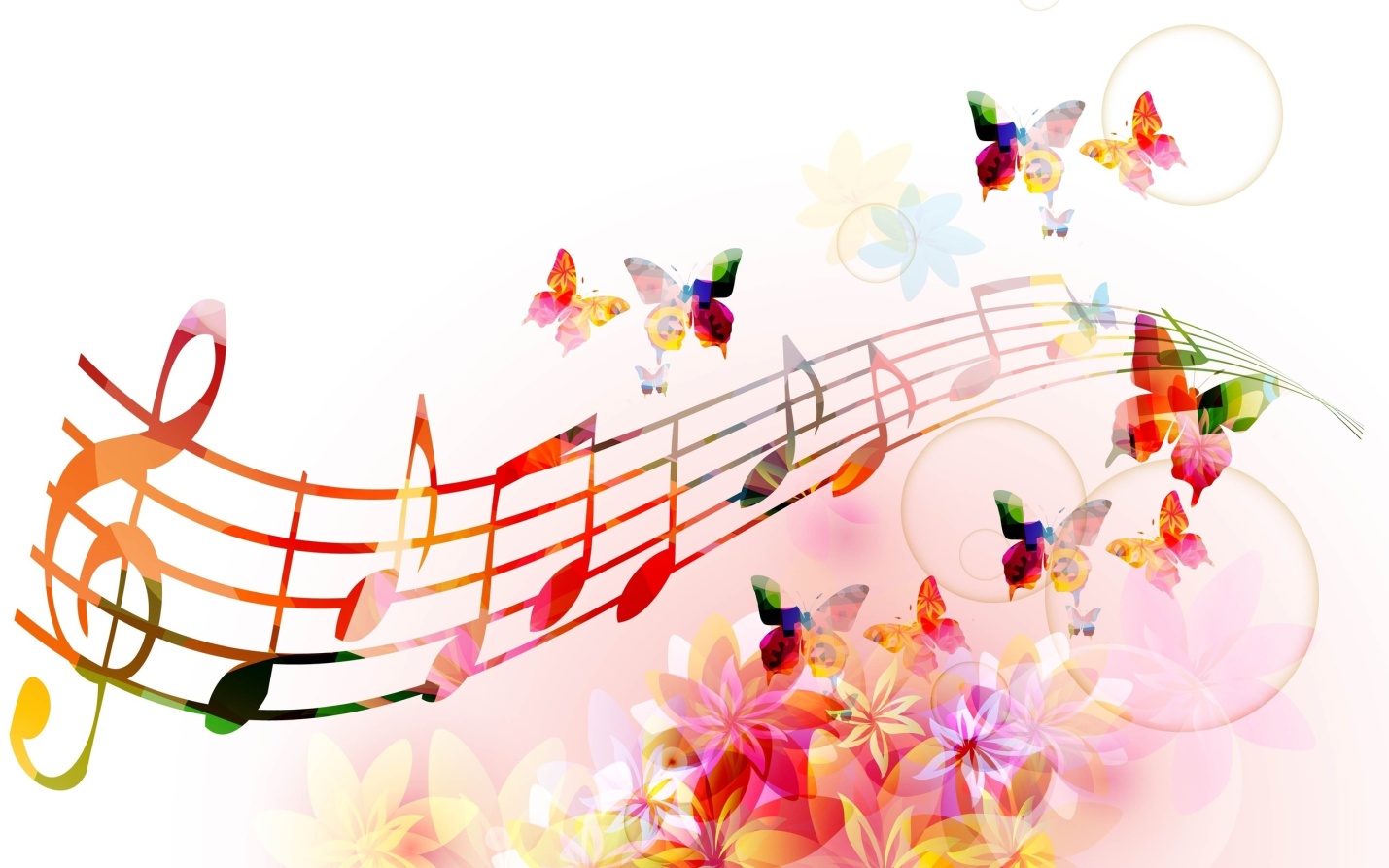        Часто у родителей возникает вопрос, а надо ли приобщать ребёнка кмузыке, если в дальнейшем нет необходимости отдавать ребёнка в музыкальную школу или  профессионально обучать его музыке.       Но ответ один: «Надо!» Музыкальное развитие оказывает ничем не- заменимое воздействие на  общее  развитие   малыша: формируется   эмоциональная сфера, совершенствуется мышление, ребёнок становится чутким к красоте в искусстве и жизни.    Известно, что дети откликаются на музыку в  первые месяцы своей жизни: под влиянием музыки младенец оживляется или успокаивается.   Очень важно, чтобы  уже  в   раннем  возрасте  рядом  с  ребёнком оказался взрослый, который  смог бы раскрыть перед ним красоту музыкальных звуков.     Первичным  видом музыкальной деятельности детей является восприятие музыки. Этот вид деятельности доступен ребёнку с момента рождения.       Колыбельная песня матери — первое  знакомство с музыкой.       Нужно слушать вместе с ребёнком  детские и колыбельные песенки.  Поощрять в  нём желание танцевать, маршировать, прихлопывать в ладоши под музыку.  Первым   инструментом  может   быть   один   из ударных, а таковым может  служить   всё, начиная от сковородки и заканчивая бубном.        С.Лупан в своей книге «Поверь в своё дитя» призывает родителей: «Пойте!». Следует петь детские песни, для того чтобы ребёнок усвоил  серию простых мелодий и научился их воспроизводить.         Дети могут чувствовать музыку ничуть не хуже взрослых. С.Лупан рекомендует  родителям приобрести уже для двухлетнего ребёнка плеер.  Это даст возможность малышу самому слушать музыку. Советы  родителям, как развивать  у  ребенка  любовь к  музыке:1. Пусть в вашем доме царит дух любви и уважения к музыке.2. Постигайте музыку вместе с ребёнком, удивляйтесь, огорчайтесь, радуйтесь вместе с ним, когда звучит музыка.3. Пусть музыка будет желанным и почётным гостем в вашем доме.4. Пусть у ребёнка будет много звучащих игрушек: барабанчиков, дудочек, металлофонов. Из них можно организовать семейные оркестры, поощрять «игру в музыку».5. Приучайте детей к внимательному слушанию музыки, просто так  включенный телевизор – враг музыкального воспитания. Музыка воздействует только в том случае,  если её слушать.6.  Не следует огорчаться, если у вашего малыша нет желания что-нибудь спеть, или ему не хочется танцевать. Или, если и возникают подобные желания, то пение, на ваш взгляд, кажется далёким от совершенства, а движения смешны и неуклюжи. Не расстраивайтесь! Количественные накопления обязательно перейдут в качественные. Для этого потребуется время и терпение.  7. Не прикрепляйте вашему ребенку ярлык «немузыкальный», если вы ничего не сделали для того, чтобы эту музыкальность у него развить.8. Отнеситесь к музыкальной стороне развития своего ребёнка со всей серьёзностью, и вы обнаружите, что добились очень многого во всём, что связано с его правильным воспитанием.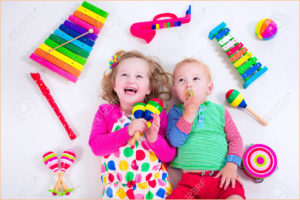 Карпушева  Галина  Ивановна,музыкальный руководитель высшей  квалификационной  категории.